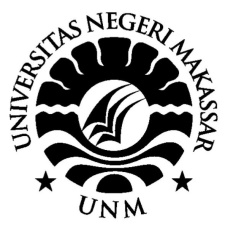 SKRIPSIPENGARUH PEMANFAATAN E-LEARNING TERHADAP PENINGKATAN HASIL BELAJAR SISWA DI SMK NEGERI 2 MAJENE Oleh:ADE IRMAWATI. M1429040073Proposal Ini Ditulis Untuk Memenuhi Sebagian PersyaratanUntuk Mendapatkan Gelar Sarjana PendidikanPENDIDIKAN TEKNIK INFORMATIKA DAN KOMPUTER JURUSAN PENDIDIKAN TEKNIK ELEKTROFAKULTAS TEKNIKUNIVERSITAS NEGERI MAKASSAR2018ABSTRAKAde Irmawati. Pengaruh Pemanfaatan E-Learning Terhadap Peningkatan Hasil Belajar Siswa Di SMK Negeri 2 Majene. Makassar: Fakultas Teknik Universitas Negeri Makassar, 2018, Abdul Muis Mappalotteng dan Dyah Vitalocca.Penelitian ini bertujuan untuk Mengetahui perbedaan hasil belajar siswa yang signifikan antara proses pembelajaran yang diajarkan tanpa menggunakan E-Learning dengan yang diajarkan menggunakan E-Learning.  Serta  mengetahui pengaruh pemanfaatan E-Learning terhadap peningkatan hasil belajar siswa di SMK Negeri 2 majene. Metode penelitian yg digunakan dalam penelitian ini adalah penelitian Quasi eksperimen dengan desain penelitian yang digunakan adalah Nonequivalent control group desaign dan pendekatan kuantitatif . penelitian ini dilaksanakan di SMK Negeri 2 Majene dengan sampel kelas X TKI 1 sebagai kelompok eksperimen dan kelas  X TKI 2 sebagai kelompok Kontrol. Sumber data dari penelitian ini diperoleh dari data instrumen angket hasil belajar siswa. Uji persyaratan analisis yang dilakukan adalah uji validitas, realibiltas, normalitas dan homogenitas. Teknik analisis data yang digunakan adalah analisis deskriptif dan pengujian hipotesis menggunakan uji t Polled varian. Berdasarkan hasil penelitian maka dapat disimpulkan bahwa dengan Hasil Uji T Polled Varian untuk hasil belajar siswa dengan kriteria Uji Independent Sample T-Test dengan  melihat dari hasil belajar siswa diperoleh  nilai sig. = 0,165 >  yang berarti Ho Diterima.. Hal ini menunjukkan bahwa tidak ada perbedaan hasil belajar siswa yang signifikan antara proses pembelajaran yang menggunakan dan tidak menggunakan E-Learning Edmodo. Berdasarkan hasil penelitian maka dapat disimpulkan bahwa untuk hasil belajar siswa dengan kriteria Uji Paired Sample T-Test dengan  melihat dari hasil belajar siswa dari kelompok eksperimen diperoleh nilai sig. 0,016 lebih kecil dari  yang berarti Ho Ditolak. Hal ini menunjukkan bahwa E-Learning berpengaruh meningkatkan hasil belajar siswa.Kata kunci: Pengaruh Pemanfaatan, E-Learning, Hasil BelajarDAFTAR PUSTAKA[1][2][3][4][5][1]	Y. Arifin and U. S. Sidin, “Faktor-Faktor Terpenting dalam Pembangunan ELearning System,” J. MEDTEK, vol. 1, no. 1, p. 1, 2009.[2]	N. Nurhayati, “Upaya Peningkatan Hasil Belajar Puisi Melalui Metode Demonstrasi Pada Siswa Kelas III Semester I SDN 01 Suruhkalang Kecamatan Jaten Kabupaten Karanganyar Tahun Ajaran 2012/2013.” Universitas Muhammadiyah Surakarta, 2013.[3]	S. Suwandi, M. Tawil, and B. D. Amin, “Upaya Meningkatkan Hasil Belajar Fisika Dengan Pendekatan Pembelajaran Problem Solving Pada Siswa Kelas XI Ipa1 SMA Negeri 1 Parangloe,” J. Pendidik. Fis. Phys. Educ., vol. 1, no. 2, pp. 129–138, 2017.[4]	S. Irwan, A. Azis, and A. M. Yusuf, “PENERAPAN PEMBELAJARAN LANGSUNG TERHADAP HASIL BELAJAR FISIKA PESERTA DIDIK KELAS XI IPA SMAN 1 ALLA’KABUPATEN ENREKANG,” J. Sains dan Pendidik. Fis., vol. 12, no. 1, pp. 24–29, 2016.[5]	N. Nurhayati, “UPAYA MENINGKATKAN HASIL BELAJAR SISWA PELAJARAN IPA MATERI SIFAT BENDA CAIR, PADAT DAN GAS DENGAN MENGGUNAKAN METODE CARD SORT DI KELAS III MI. NUURUL YAQIN PALEMBANG (Skripsi).” UIN Raden Fatah Palembang, 2016.